DRŽAVNO TEKMOVANJE V KOŠARKIV Ljubljani je, 29. 5. 2024, potekalo državno tekmovanje v košarki. Naši učenci so se zopet izredno izkazali. V močni konkurenci osmih ekip iz celotne Slovenije, so zasedli odlično drugo mesto. Kanček sreče je zmanjkal, pa bi lahko postali državni prvaki. CVIU Velenje  so zastopali: Timijan Zavolovšek, Denis Ivartnik, Bor Gregorn, Blaž Podkrižnik, Ylli Ajazaj, Isa Saramati in Boštjan Repotočnik.Fantje so se res borili, kot levi in jim za velik uspeh iskreno čestitamo!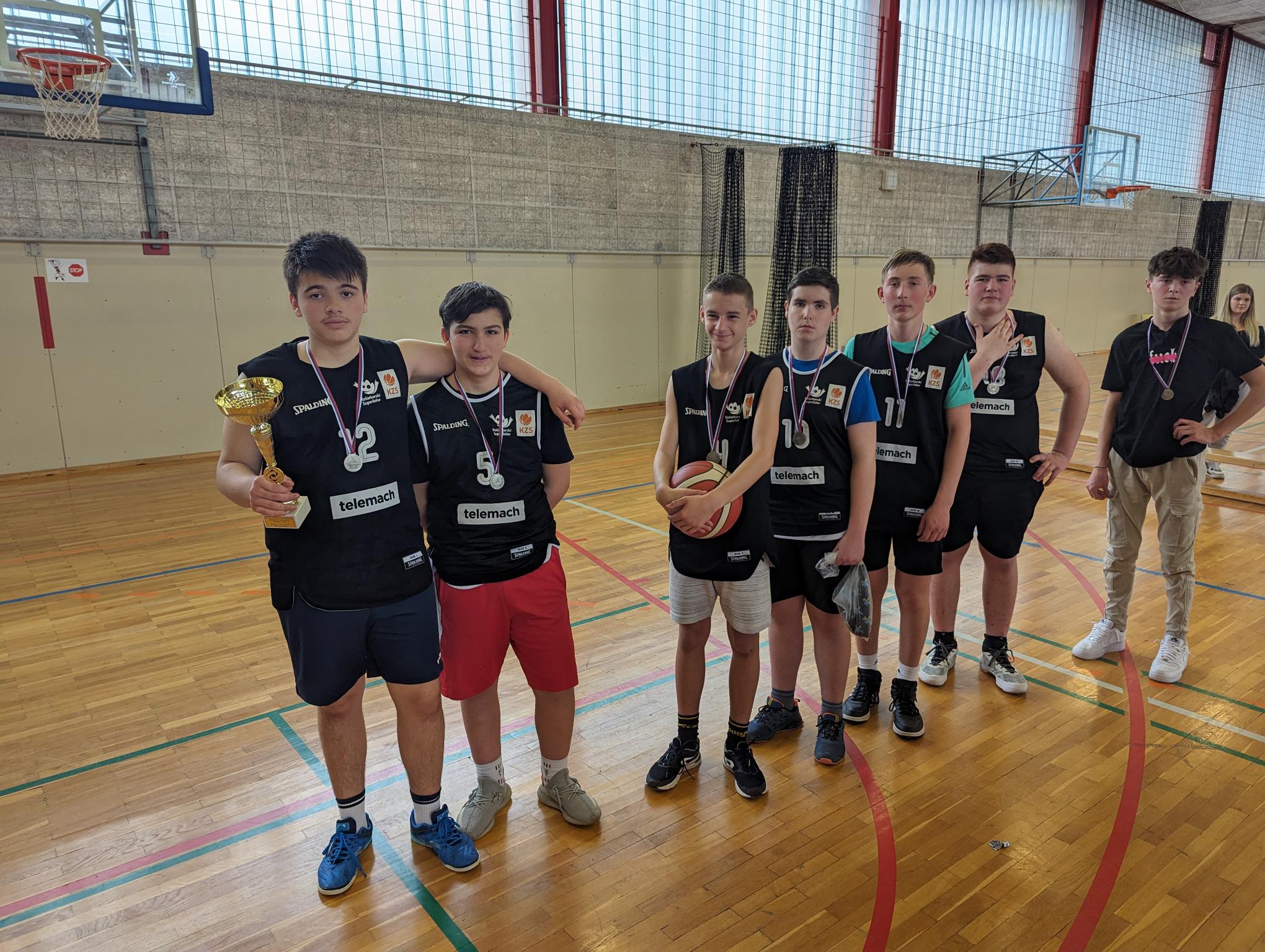 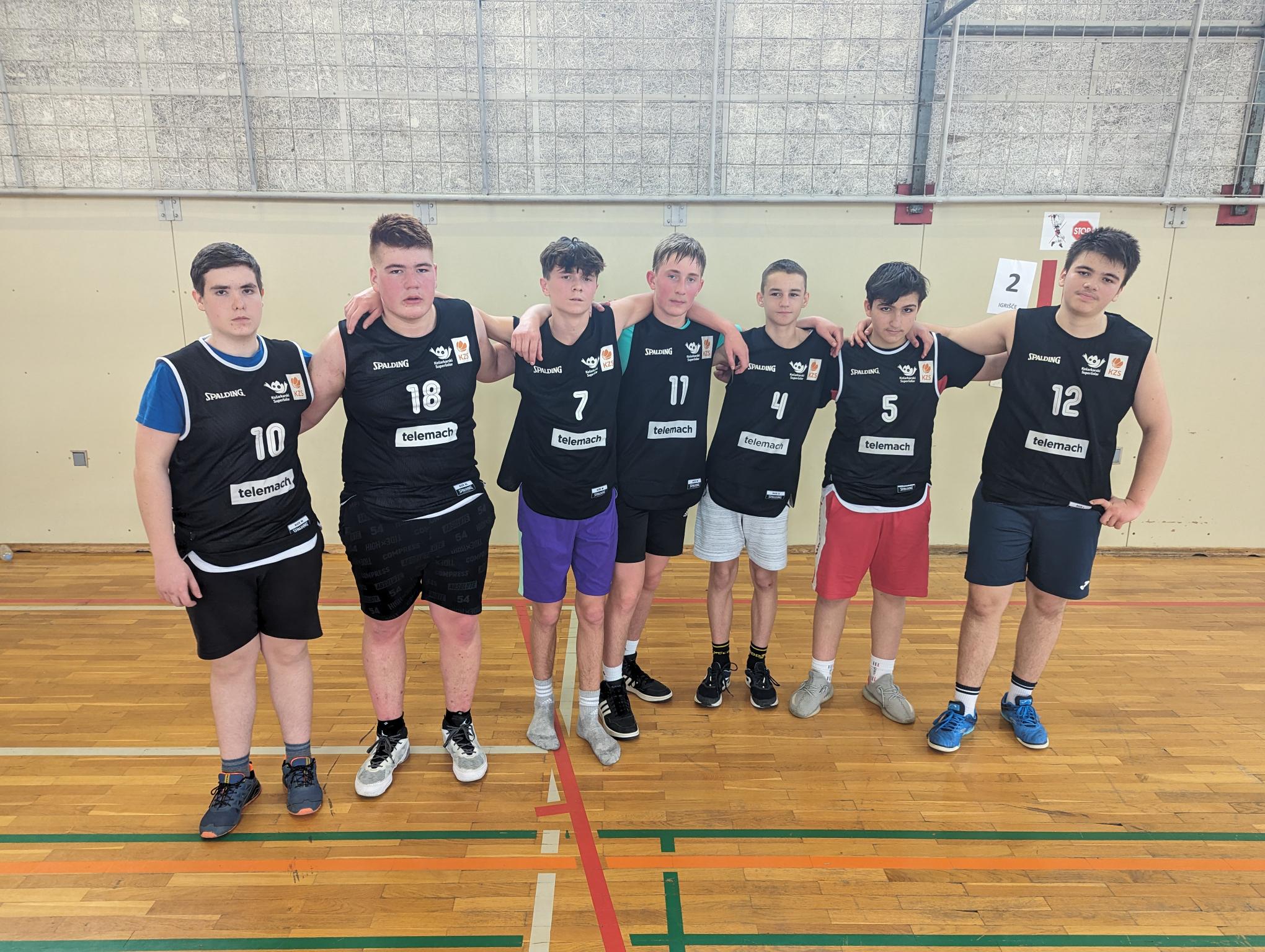 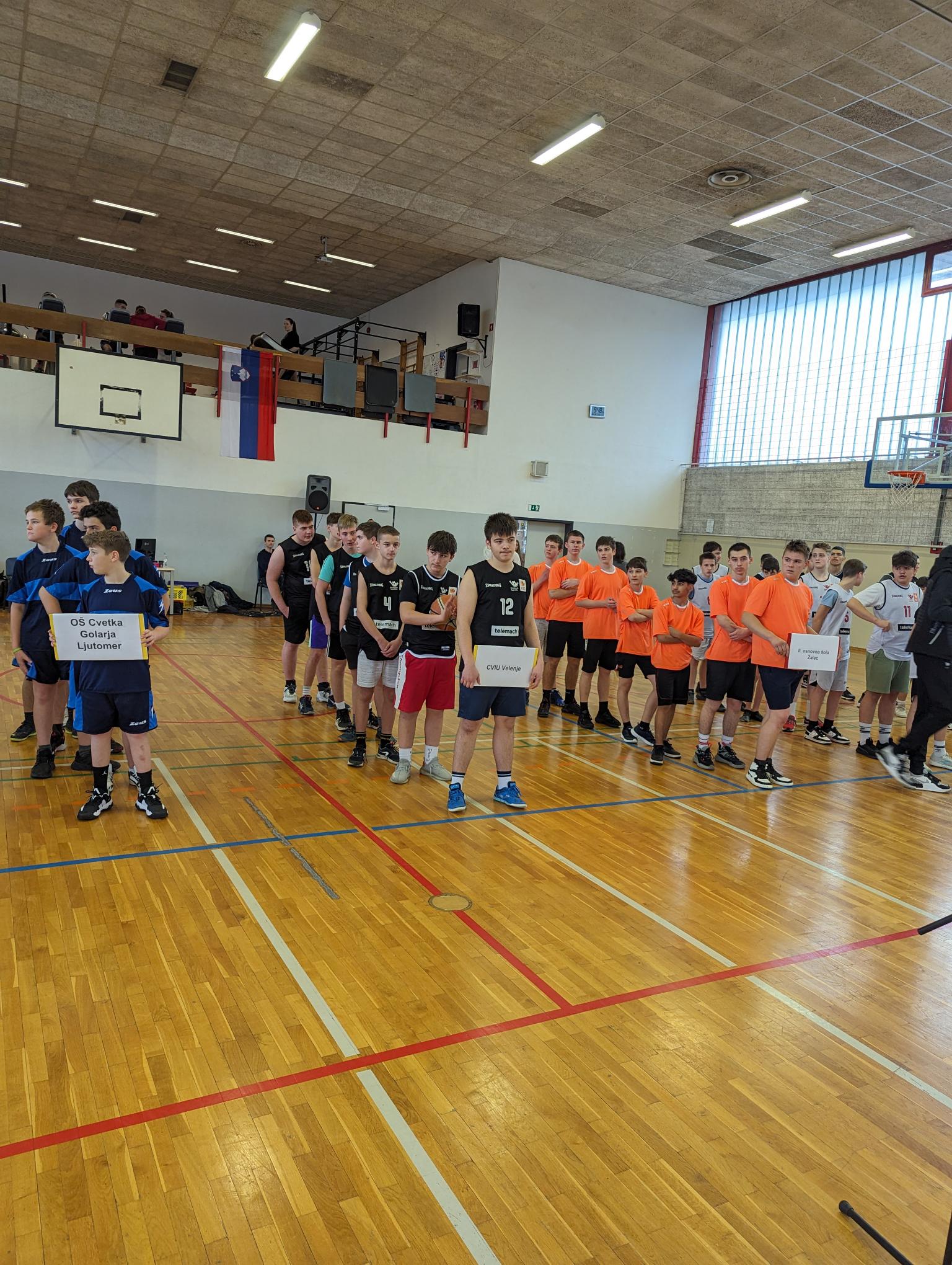 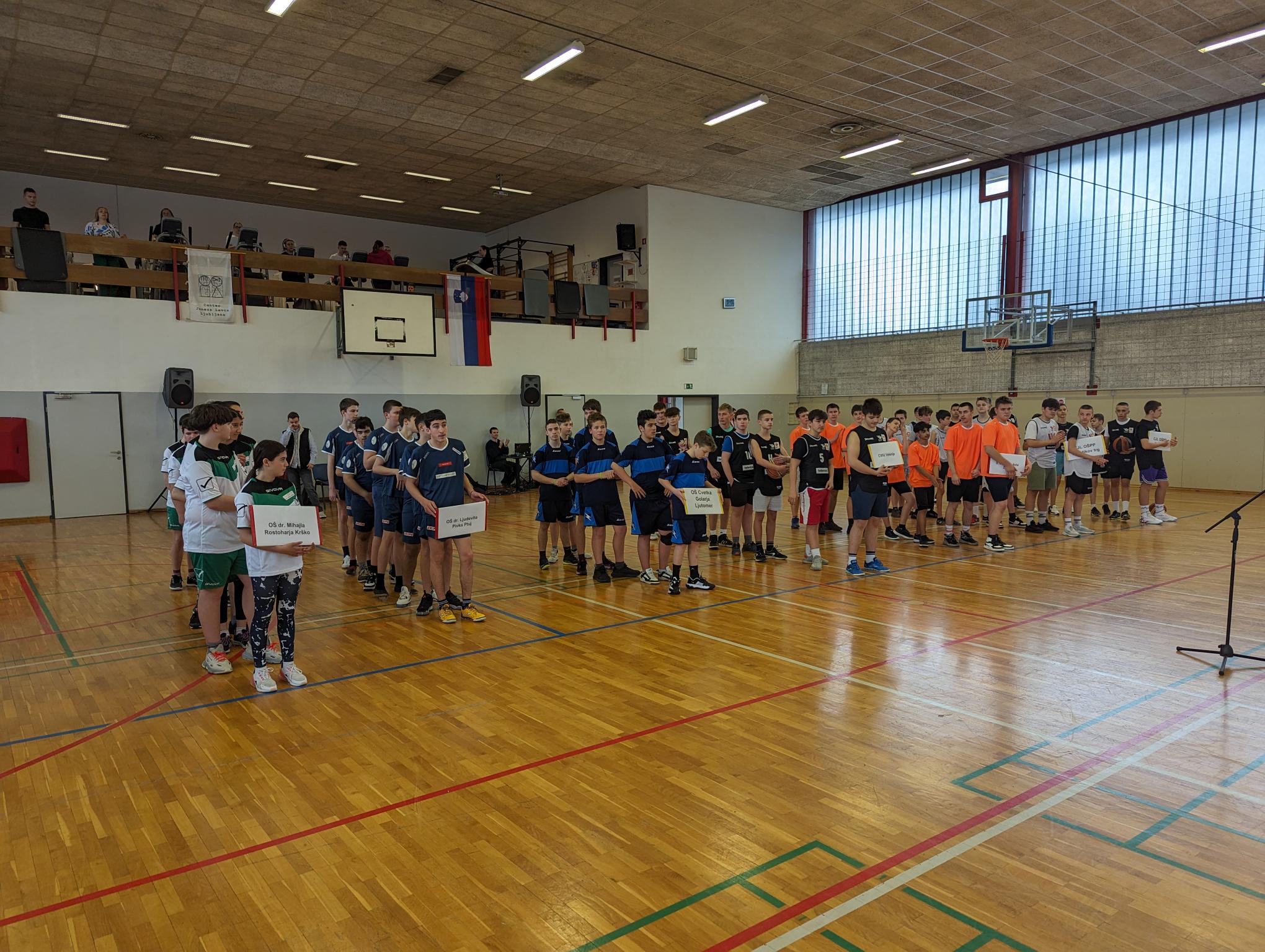 